东光县第一中学2021年高中教师招聘笔试成绩公示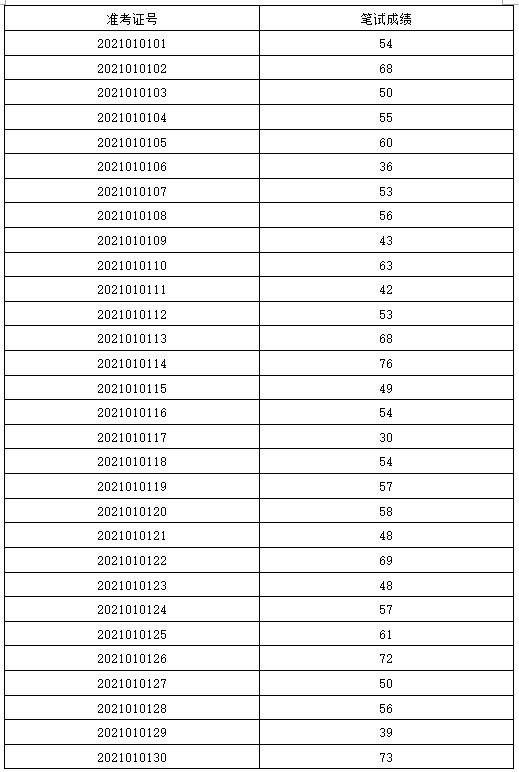 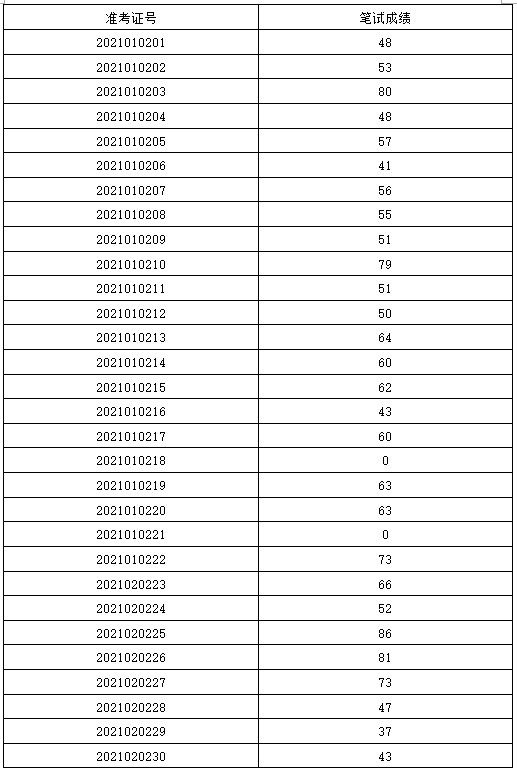 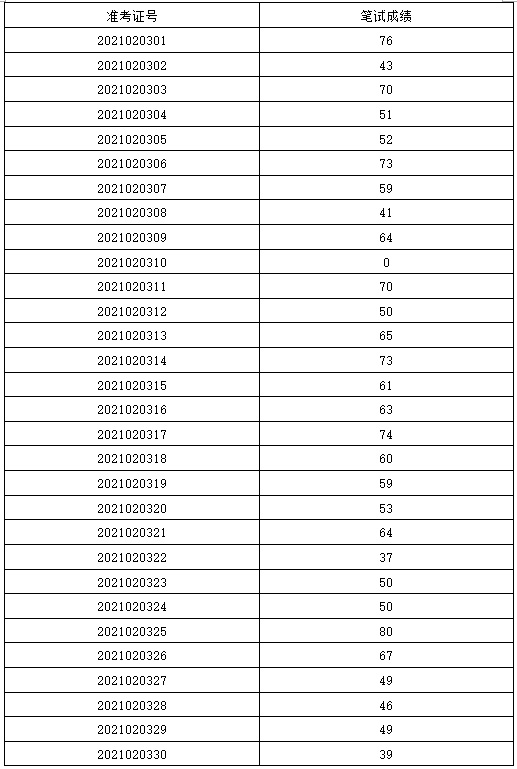 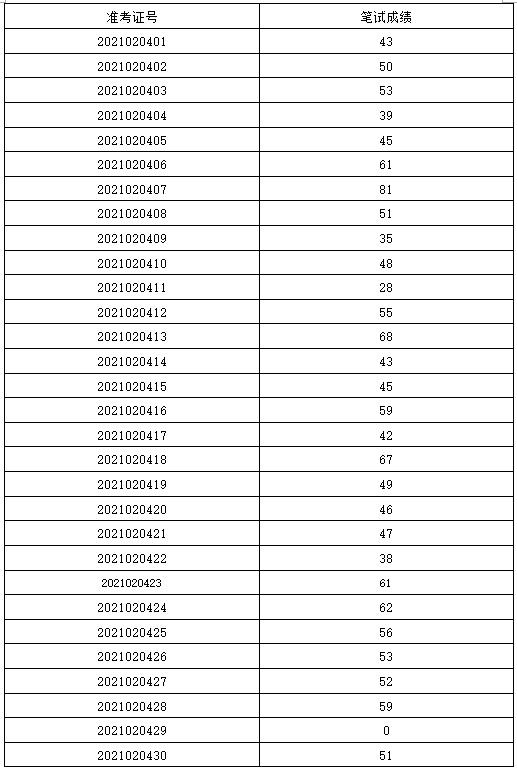 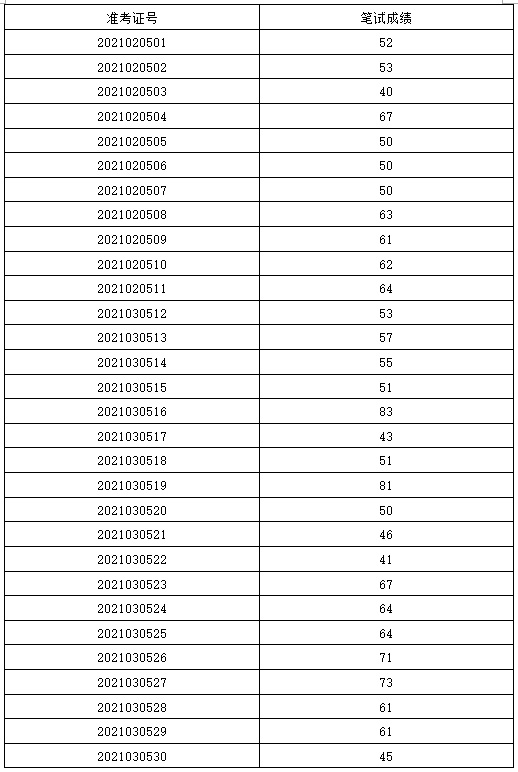 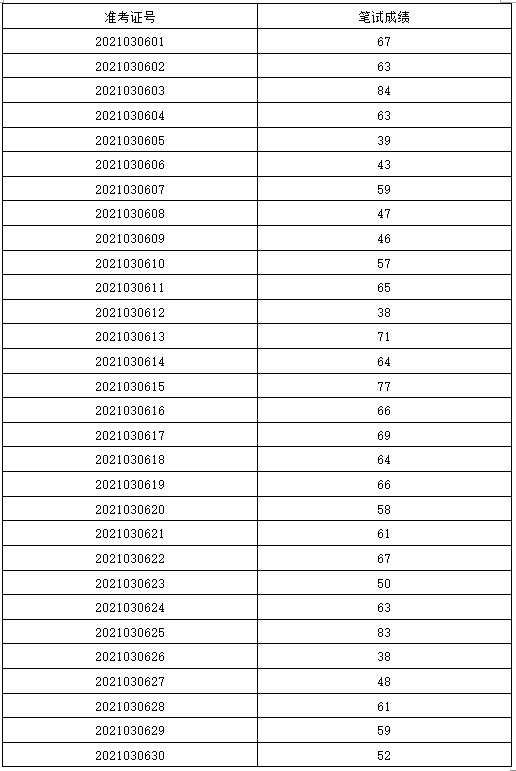 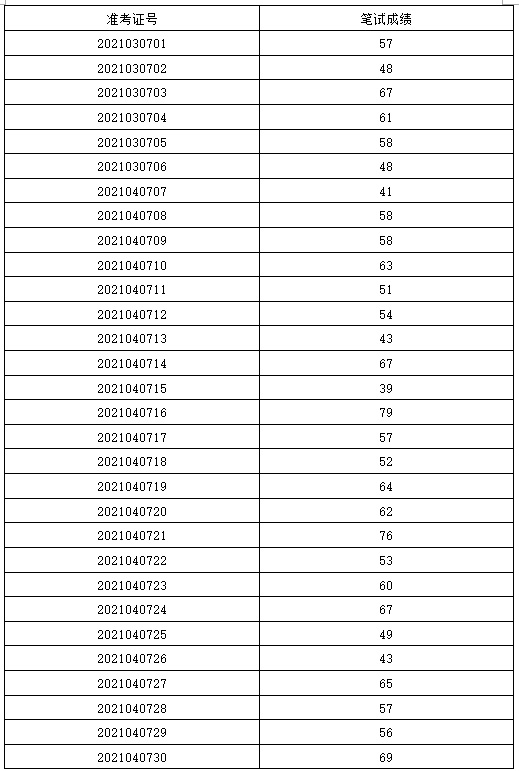 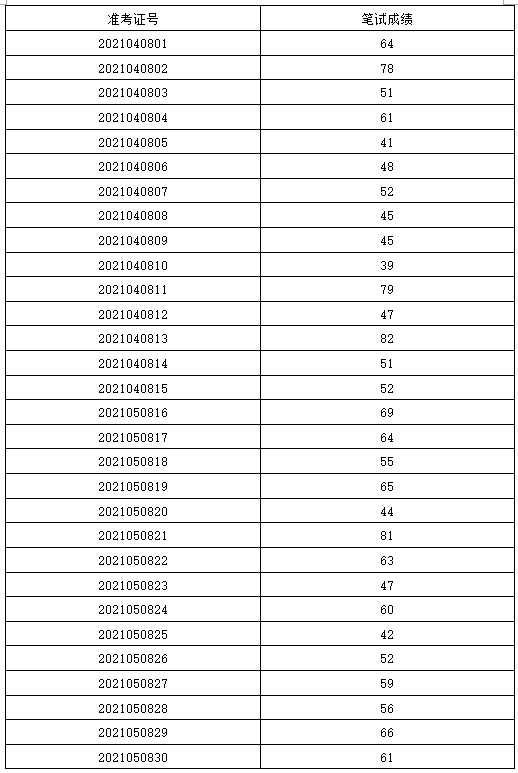 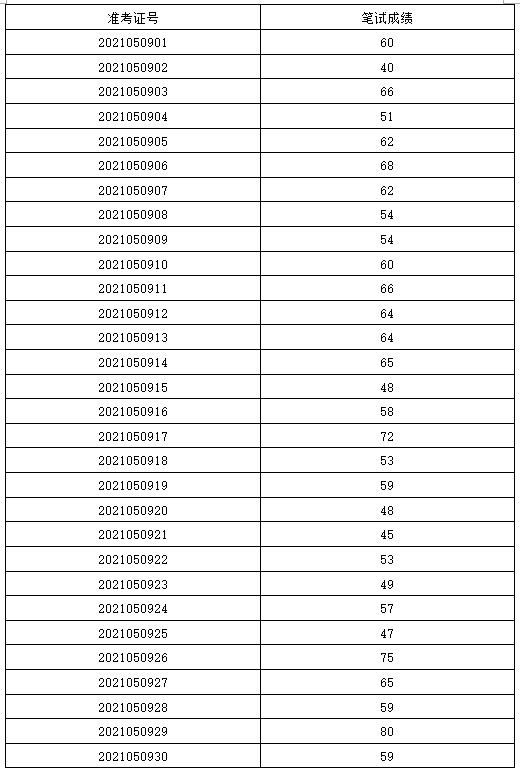 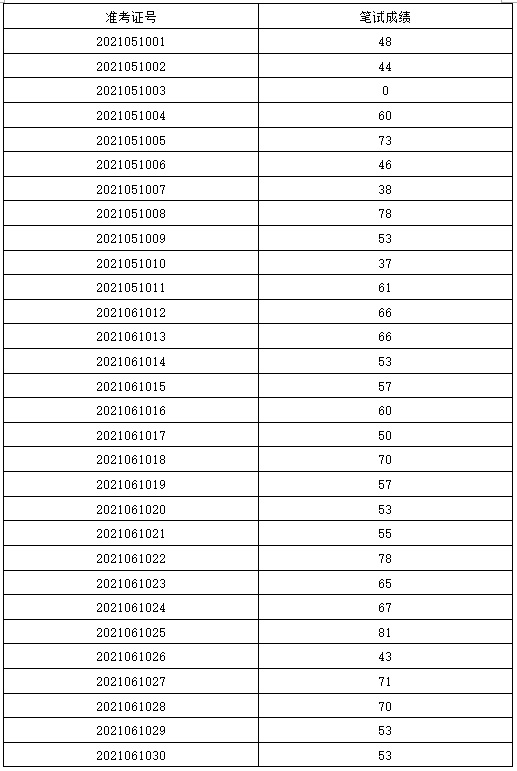 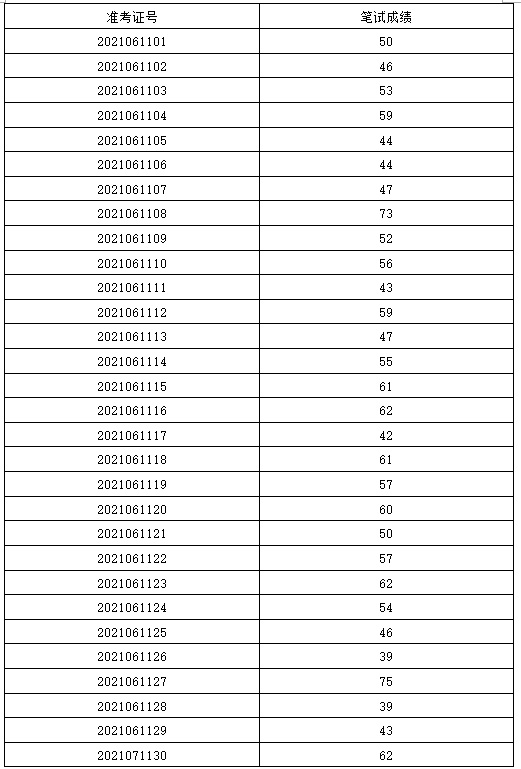 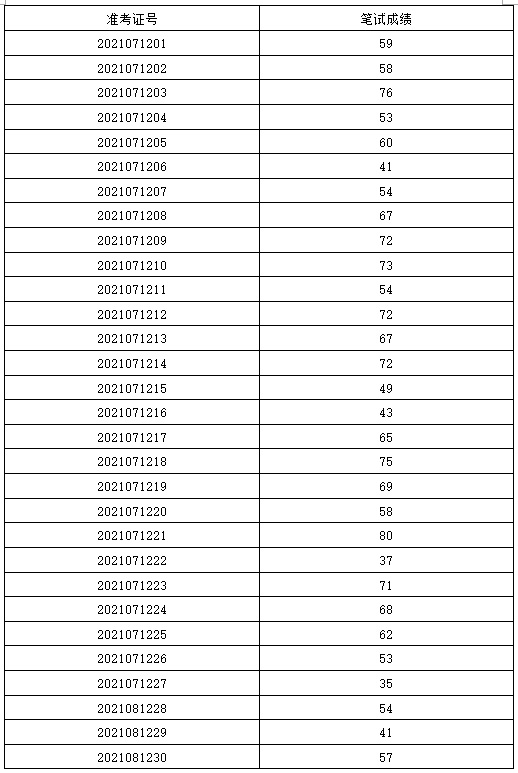 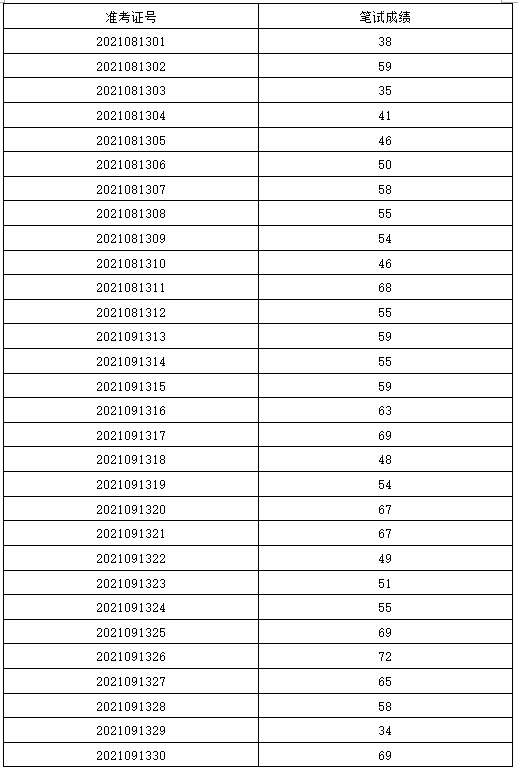 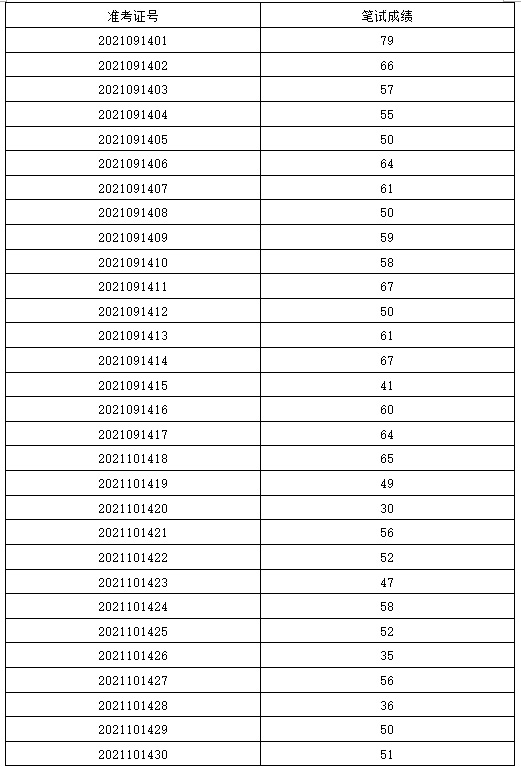 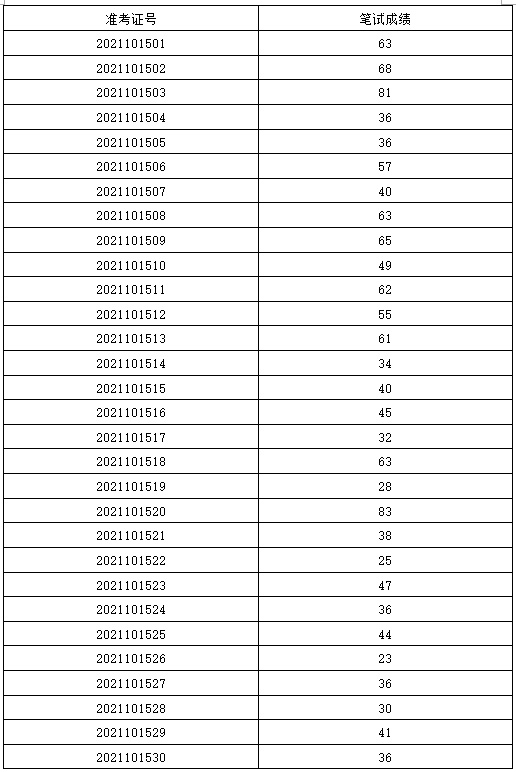 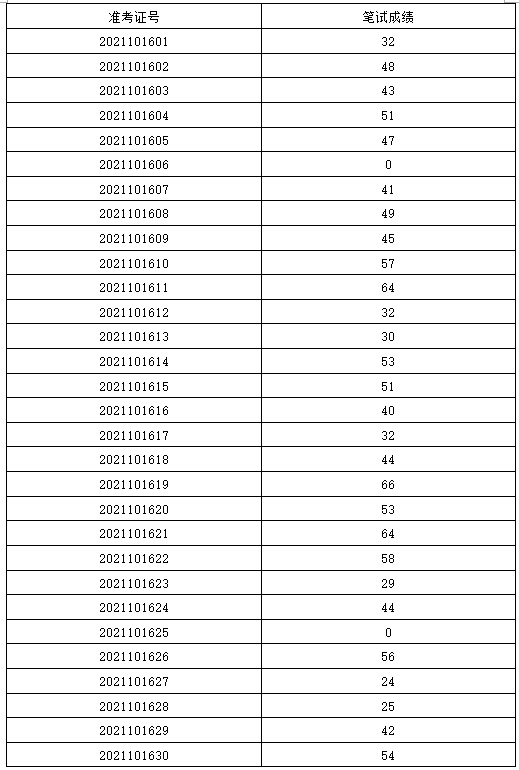 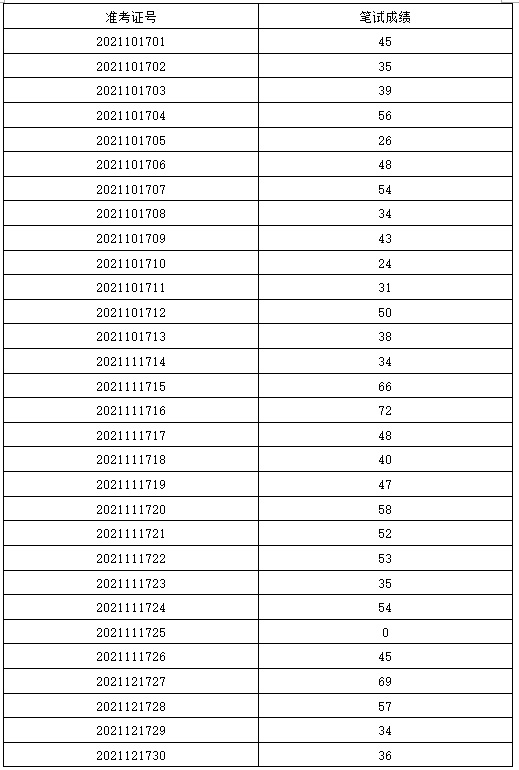 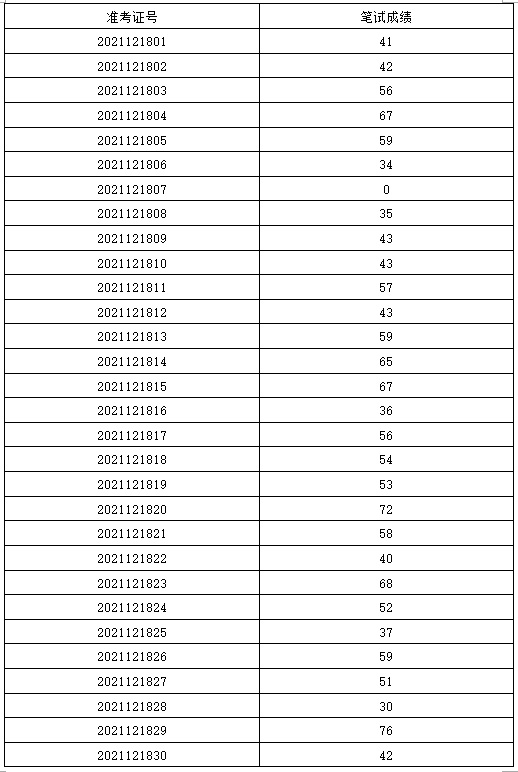 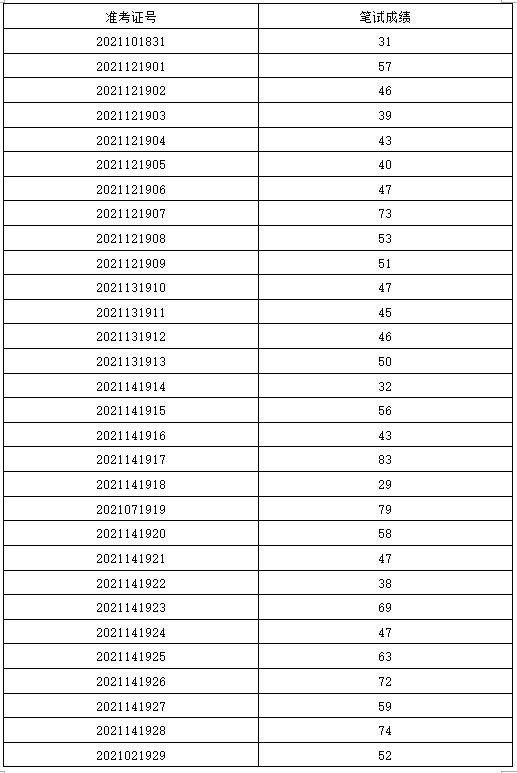 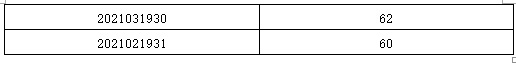 